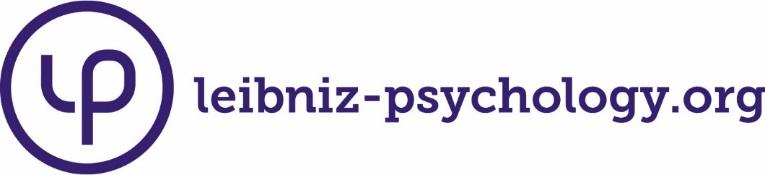 www.testarchiv.euOpen Test ArchiveRepositorium für Open-Access-TestsRiecher-Rössler, A. & Aston, J. (2009). PVS. Partner Violence Screen - deutsche Fassung [Verfahrensdokumentation, Screening (12 Monats- und Lebenszeitversion)]. In Leibniz-Institut für Psychologie (ZPID) (Hrsg.), Open Test Archive. Trier: ZPID.https://doi.org/10.23668/psycharchives.6565Alle Informationen und Materialien zu dem Verfahren finden Sie unter:https://www.testarchiv.eu/de/test/9005907Screening Partnergewalt - 12-Monatsversion(A. Riecher-Rössler 2001, modifiziert nach Feldhaus 1997)1. Wurden Sie während der letzten 12 Monate von jemandem geschlagen, geohrfeigt, getreten oder sonst irgendwie körperlich verletzt?Ja       NeinWenn ja, von wem? (Mehrfachnennungen sind möglich)Partner     Ex-Partner      Freund      Andere ....................................................2. Verspüren Sie in Ihrer jetzigen Beziehung / Ehe Angst oder fühlen Sie sich bedroht?Ja       Nein3. Fürchten Sie im Moment einen ehemaligen Partner?Ja       Nein4. Hat Ihr jetziger oder ein früherer Partner Sie in den letzten 12 Monaten je zu Geschlechtsverkehr gezwungen?Ja       Nein5. Hängt Ihre jetzige Vorstellung bei uns mit Gewalt in Ihrer Partnerschaft zusammen?Ja       NeinBefragung am 	  durch	Name der Pat.: 	  Geb.dat: 	